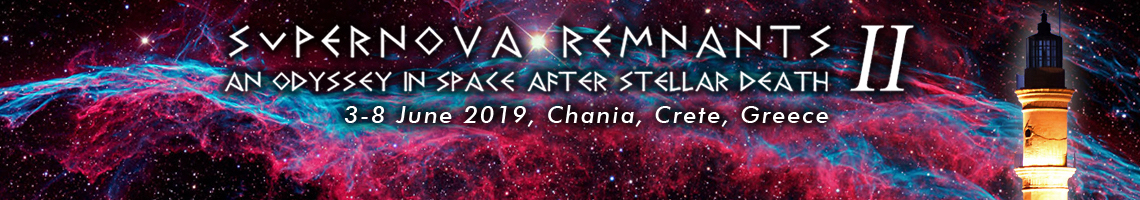 Poster Order FormDeadline: Monday, May 27, 2019 09:00 GMTDate: _________________Name:  ________________________________________________Institution: _____________________________________________E-mail: ________________________________________________First Author & Title of Abstract(s): ___________________________________________________________________________________________________________________________________________________________________________________________________________________________________________________________________________________By signing this form, I commit to paying ________ EUR in cash upon registration at the meeting.Signature:Unit CostQuantity 35 EURGRAND TOTAL